Sequência didática 2Os materiais das roupasConteúdoOs materiais das roupas.ObjetivosReconhecer que as roupas são feitas de diferentes materiais.Identificar as características dos materiais presentes nas roupas.Comparar e diferenciar os materiais presentes nas roupas usadas em dias frios e em dias quentes. Reconhecer que as roupas, entre outras funções, protegem nosso corpo. Objetos de conhecimento e habilidades da BNCC – 3ª versãoA sequência didática trabalha com os objetos de conhecimento Características dos materiais e Corpo humano, previstos na Base Nacional Comum Curricular. As habilidades aqui mobilizadas são EF01CI01: Comparar características de diferentes materiais presentes em objetos de uso cotidiano e EF01CI02: Localizar e nomear partes do corpo humano, representá-las por meio de desenhos e explicar oralmente suas funções. Número de aulas2 aulas (de 40 a 50 minutos cada). Aula 1Conteúdo específicoOs materiais das roupas. Recursos didáticos Páginas 90 e 91 do Livro do Estudante, lápis, roupas usadas em dias frios, roupas usadas em dias quentes, caixas de papelão ou plástico.  EncaminhamentoPara esta aula, providencie previamente algumas peças de roupas e acessórios utilizados em dias quentes e dias frios e três caixas de papelão ou plástico. No primeiro momento da aula, a fim de levantar os conhecimentos prévios, pergunte aos alunos: “Por que usamos roupas?”, “Como são as roupas de dias frios? E as roupas de dias quentes?”, “As roupas que usamos em dias quentes são diferentes das roupas que usamos em dias frios? Como? Por que elas são diferentes?”. Em seguida, como atividade complementar, organize a turma em uma roda de conversa e, ao centro, coloque uma caixa com roupas usadas em dias frios e em dias quentes. Peça aos alunos que observem suas características, texturas e sensações proporcionadas pelo toque. Depois, proponha que eles separem as roupas em duas caixas: roupas de dias frios e roupas de dias quentes. Se julgar necessário, retome algumas perguntas do início da aula.  No segundo momento da aula, apresente aos alunos o conteúdo da página 90 do Livro do Estudante e explique que as roupas podem ser feitas de diferentes materiais. Comente que alguns materiais são retirados das plantas e dos animais, como o algodão e a lã. Outros são produzidos pelo ser humano e dão origem aos chamados tecidos sintéticos. Ressalte também que alguns tecidos são mais quentes, grossos e pesados e por isso são mais utilizados na confecção de roupas de frio. Outros tecidos, mais leves e finos, são usados nas roupas de calor. Durante a explicação, exemplifique com as roupas usadas na atividade complementar. Ao final, para a aferição da aprendizagem dos alunos, peça a eles que façam as atividades 8 e 10 da página 91 do Livro do Estudante, nas quais devem, respectivamente, pintar as roupas mais apropriadas para os lugares onde faz frio e desenhar as roupas mais apropriadas para um passeio no parque em dia de calor. Por meio da atividade complementar e do conteúdo no Livro do Estudante, a aula desenvolve a habilidade EF01CI01, na qual os alunos devem ser capazes de comparar características de diferentes materiais presentes em objetos de uso cotidiano, como as roupas. Aula 2Conteúdo específicoProteção conferida pelas roupas.Recursos didáticosPágina 91 do Livro do Estudante, lápis, atividade complementar impressa, cartolina, tesoura com pontas arredondadas, cola bastão, lápis de cor, canetas hidrográficas, pedaços de tecidos, lã, algodão, computador com acesso à internet e projetor de imagens. EncaminhamentoPara a realização desta aula, imprima previamente as páginas da atividade complementar apresentada ao final desta sequência didática. No primeiro momento da aula, pergunte aos alunos: “Por que usamos roupas?”. É provável que eles respondam, entre outras funções, que as roupas são usadas para proteger nosso corpo.  Em seguida, ressalte a função de proteção do corpo desempenhada pelas roupas. Para isso, retome brevemente as características e os materiais usados nas roupas de frio e calor e explique que as roupas de calor ajudam a proteger nosso corpo do Sol e de objetos que possam ferir nossa pele, por exemplo. Já as roupas usadas nos dias frios também protegem contra o Sol e ferimentos e, ainda, nos mantêm aquecidos. No segundo momento da aula, separe a turma em grupos e entregue uma cópia da atividade complementar proposta no final desta sequência didática, uma folha de cartolina, tesoura com pontas arredondadas e cola bastão para cada um deles. Depois, oriente-os a recortar a imagem da criança e nomear as partes do corpo oralmente. Em seguida, peça aos alunos que “vistam” a criança com roupas de frio. Eles devem escolher e recortar as roupas de frio: blusa de manga longa, gorro, luvas, calça e botas. Essas roupas devem ser coladas na imagem da criança. Disponibilize lápis de cor, canetas hidrográficas, pedaços de tecidos, lã, algodão e peça aos alunos que decorem seus desenhos. Em seguida, peça aos grupos que apresentem suas colagens para o restante da sala. Finalize a atividade pedindo que falem a função das partes do corpo representadas. Durante a execução desta atividade os alunos estarão desenvolvendo as habilidades EF01CI02, em que eles devem ser capazes de identificar e nomear partes do corpo humano, representá-las por meio de desenhos e explicar oralmente suas funções e EF01CI01, em que devem identificar as características dos materiais usados no cotidiano, como as roupas. Para fazer a aferição da aprendizagem dos alunos, verifique se os alunos nomearam corretamente as partes do corpo e souberam escolher as roupas de frio corretamente. Se possível, exiba em sala de aula o vídeo Malu Moletom, produzido para a Campanha do Agasalho do Estado de São Paulo em 2017. Disponível em: <https://www.youtube.com/watch?v=C4MHP2g7oVs>. Acesso em: 18 dez. 2017. Pergunte aos alunos: “Por que é importante nos agasalharmos durante os dias frios?” e “Como fazem as pessoas que não podem adquirir um agasalho para se aquecer?”. Comente que as roupas que estão em boas condições e não são mais usadas, podem ser doadas e aquecer outras pessoas nos dias frios.  Esse pode ser um momento para incentivar a solidariedade e a empatia dos alunos por aqueles que precisam de nossa ajuda. Atividades1. LEMBRE DE UMA ALGUMAS ROUPAS QUE VOCÊ TEM E DESENHE:A ROUPA QUE VOCÊ MAIS GOSTA. A PARTE DO CORPO EM QUE VOCÊ VESTE ESSA ROUPA. 2. ASSINALE AS ROUPAS QUE DEVEM SER USADAS PARA SE PROTEGER DO FRIO?(    ) CACHECOL DE LÃ.(    ) BIQUÍNI. (    ) CASACO DE LÃ.(    ) BERMUDA.Respostas das atividades1. Resposta pessoal. Verifique se os alunos representaram as partes do corpo corretamente. 2. Os alunos devem assinalar: “CACHECOL DE LÃ” e “CASACO DE LÃ” Autoavaliação Atividade complementar 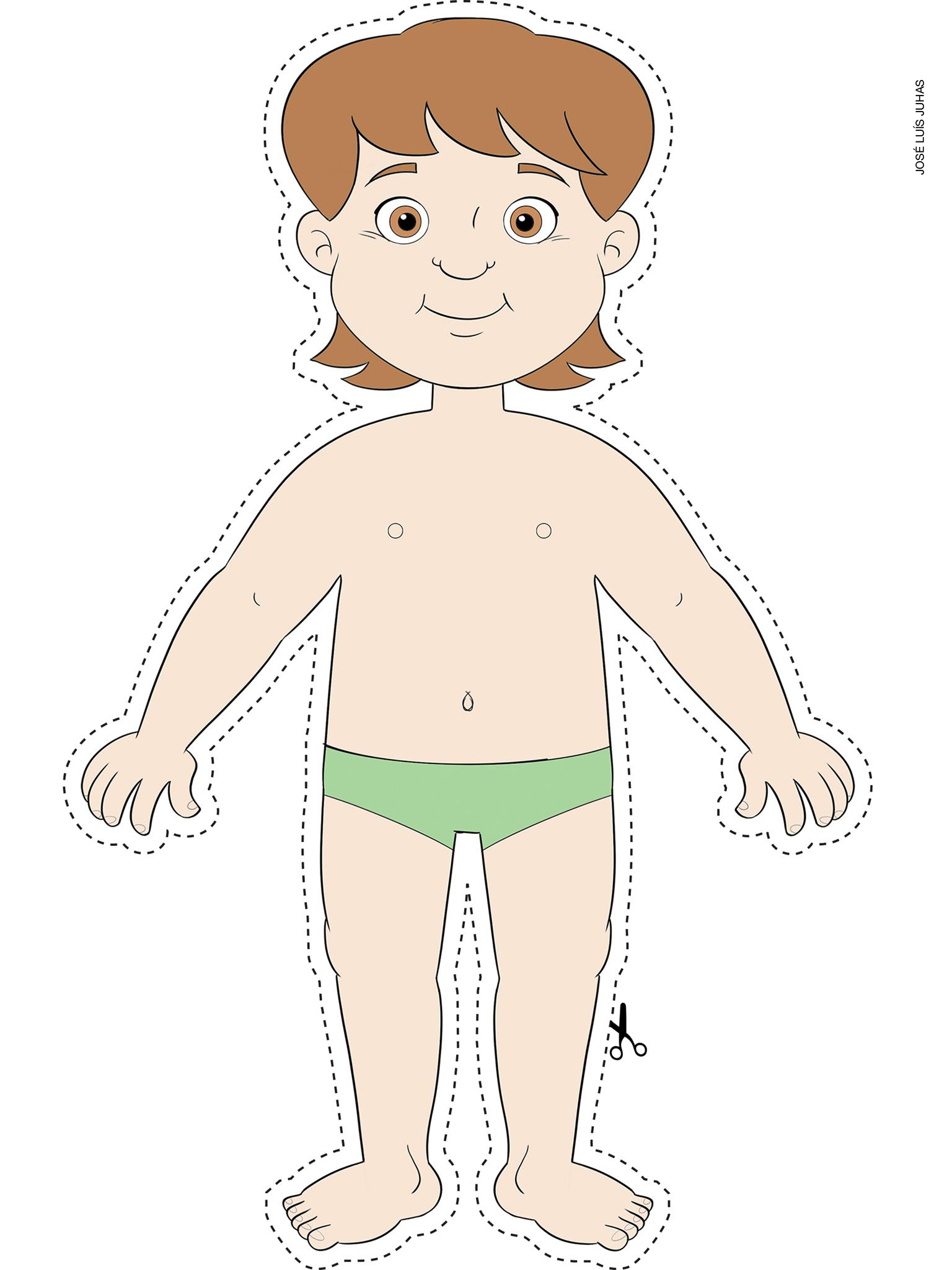 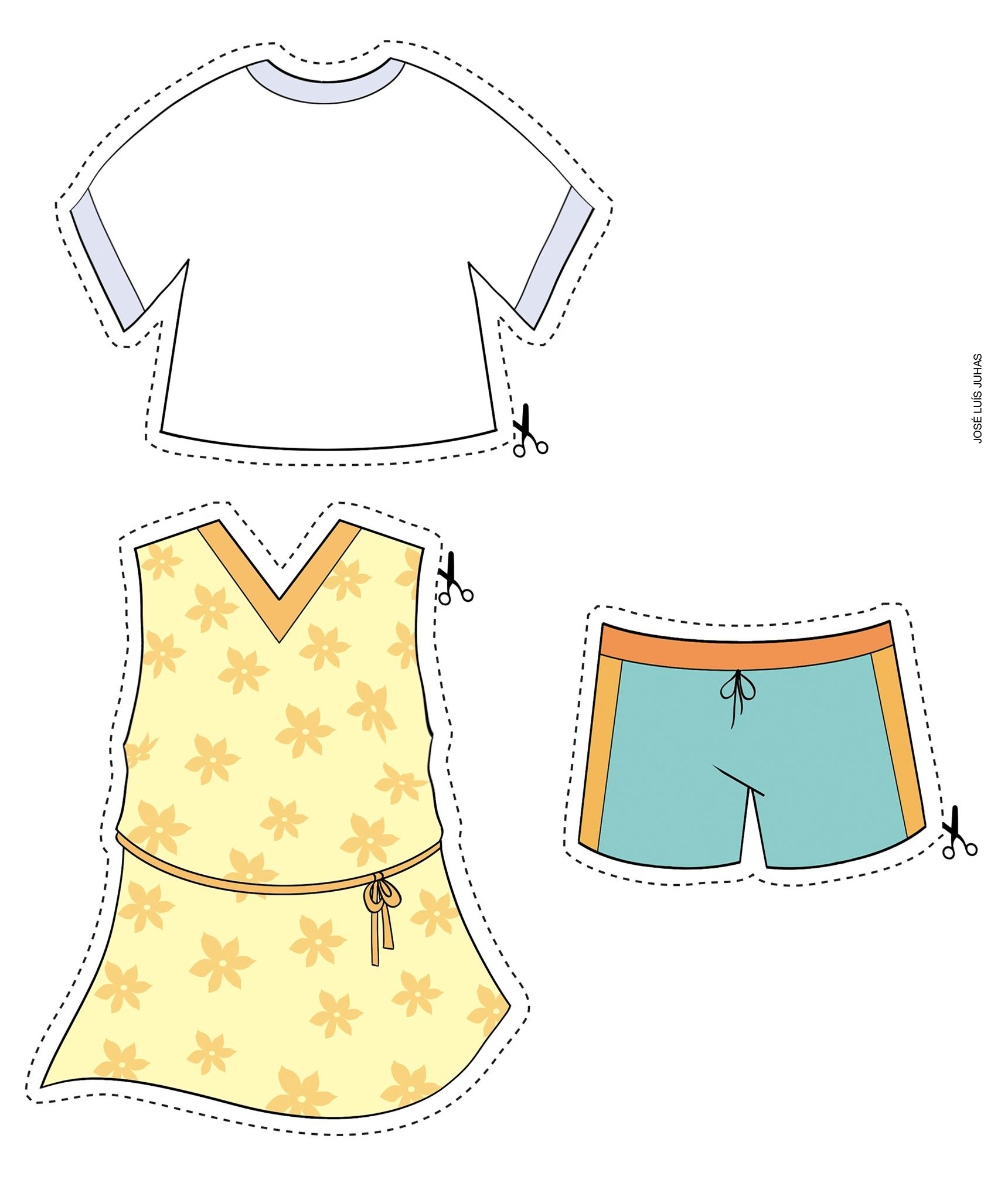 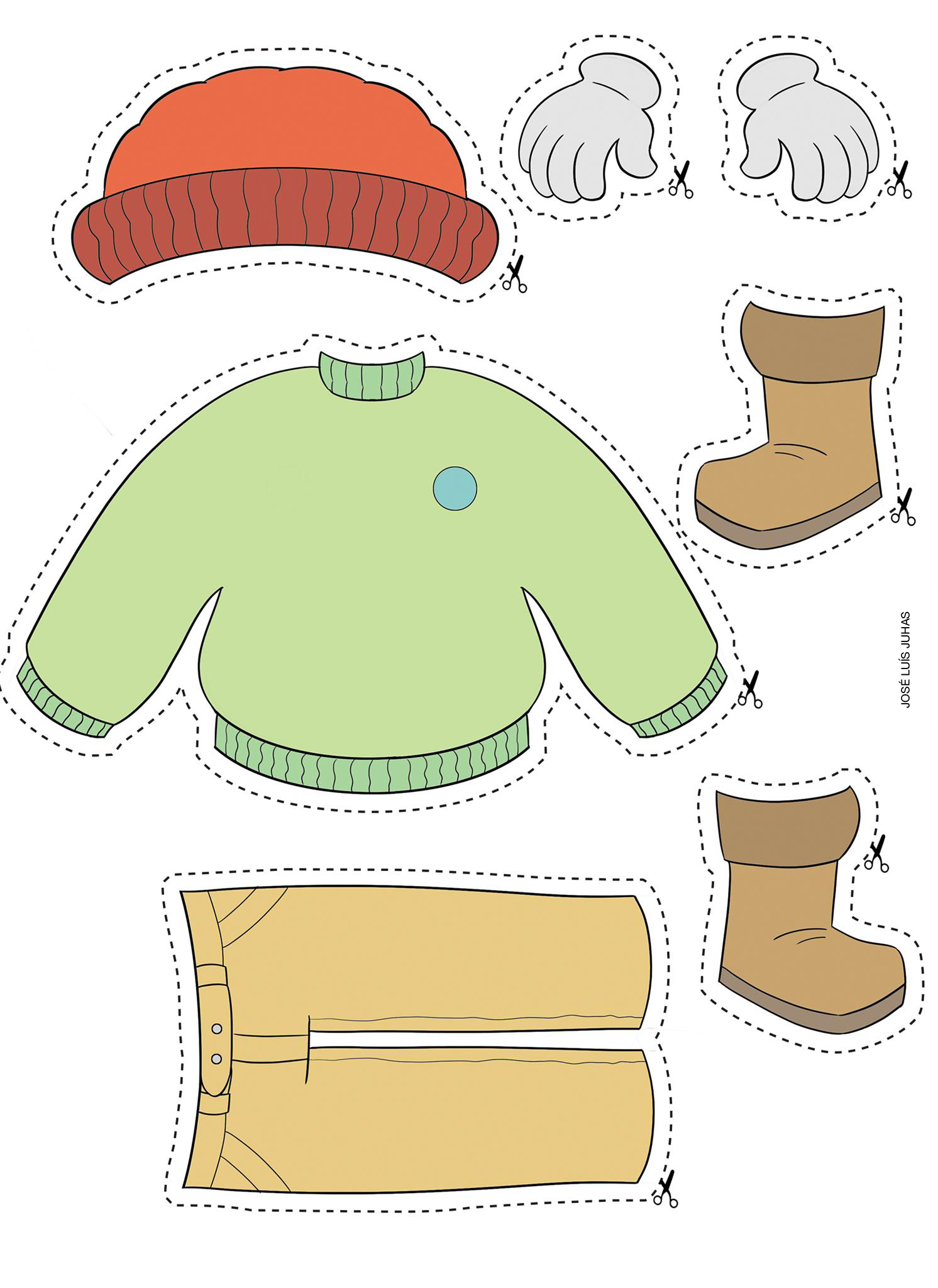 MARQUE UM X DE ACORDO COM O QUE VOCÊ APRENDEU.SIMMAIS OU MENOSNÃO1. SEI IDENTIFICAR QUE AS ROUPAS SÃO FEITAS DE VÁRIOS MATERIAIS.2. SEI IDENTIFICAR CARACTERÍSTICAS DOS MATERIAIS USADOS PARA FAZER AS ROUPAS.3. SEI COMPARAR E DIFERENCIAR AS ROUPAS USADAS EM DIAS FRIOS DAS ROUPAS USADAS EM DIAS QUENTES.4. ENTENDI QUE AS ROUPAS SERVEM TAMBÉM PARA PROTEGER MEU CORPO.